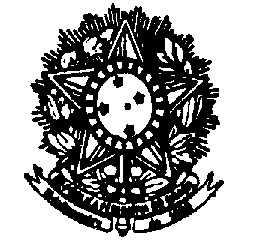 SERVIÇO PÚBLICO FEDERALMINISTÉRIO DA EDUCAÇÃOUNIVERSIDADE FEDERAL FLUMINENSEFACULDADE DE NUTRIÇÃO EMÍLIA DE JESUS FERREIROAo vigésimo segundo dia do mês de junho do ano de dois mil e dezessete às 13h 30 min, reuniram-se na Sala 414 os seguintes professores: Amina Costa, Daniele Bastos Soares, Daniele Mendonça, Enilce Sally, Kátia Ayres, Lúcia Rosa de Carvalho, Luciene Burlandy, Maria das Graças Medeiros, Maristela Lourenço, Patricia Camacho, Patricia Henriques, Roseane Sampaio e Vivian Wahrlich. As ausências das docentes: Ana Beatriz Siqueira (licença médica), Camila Favaretto, Luiz Antonio dos Anjos, foram justificadas. A professora Roseane Sampaio, chefe do Departamento iniciou a reunião, que teve como pontos de pauta: 1) Distribuição das disciplinas 2° semestre e 2) Mestrado profissional. Os Informes foram: 1) Formaturas extra oficiais, 2) Membro titular e suplente para o CEUA (Comitê de Ética no Uso de Animais) - Sergio e Milena, 3) Coordenação LABDI: Nara e Juliana (vice), 4) Coordenação  LABAS: Juliana e Alexandra (vice), 5) CEP: substituição de Vivian, 6) TA nutricionista: MNS e MND, 7) Mestrado acadêmico: 18 vagas, análise de currículo, prova, prova de inglês, entrevista e carta de encaminhamento. Julho inscrições e agosto seleção, 8) Arraia saudável: 29/6, 9) SEI – curso no site ENAP, inscrições até 28/07 (solicitação reembolso passagem, progressão e solicitação de disciplina – implantação 09/10/17). Foi realizada a leitura da ata anterior e esta foi aprovada. A professora Roseane iniciou a reunião pelo segundo ponto de pauta. A plenária votou em unanimidade (onze docentes presentes), pela criação do Mestrado Profissional, conforme apresentado e revisado em reunião anterior. Inseriu-se um novo ponto de pauta (terceiro), que tratou da solicitação do Simpósio de indicar dois (02) docentes de cada setor para composição de mesa avaliadora dos trabalhos (Patricia Camacho, Daniele Mendonça, Amanda de Carvalho e Roseane Sampaio). Com relação ao primeiro ponto de pauta, a distribuição das disciplinas foi determinada e aprovada (ver em anexo). Passando para os informes, no primeiro, a prof. Roseane informou que no Colegiado de Unidade a prof. Alexandra falou que fará um documento para sensibilizar professores e alunos a evitar ao máximo essas participações pois não são oficiais. O segundo, terceiro e quarto informes foram dados. No quinto ponto a prof. Roseane informou que na reunião de Colegiado de Unidade, já foi avisada a substituição da suplência da professora Vivian. A prof. Roseane informou que a Faculdade de Nutrição terá 2 nutricionistas (TA), cada uma alocada em um departamento. Para o MNS será realizada uma entrevista com 2 nutricionistas que solicitaram remoção do Restaurante Universitário. Com relação a alocação das nutricionistas, a prof. Vivian explicitou a necessidade de um TA nutricionista para o laboratório. A professora Roseane colocou também a necessidade deste TA assumir a coordenação do estágio podendo suas atividades serem divididas com o LANUFF e se necessário atender outros grupos de pesquisa. O sétimo e oitavo informes foram dados e no nono informe que tratou do SEI – curso no site ENAP, a prof. Roseane informou que as inscrições para o curso virtual serão até 28/07 e a implantação parcial do sistema está prevista 09/10/17. E por último a prof. Roseane informou que em 26/06 às 13:30 haverá reunião ampliada do Colegiado Unidade com a apresentação das propostas de mestrado. Não havendo mais nada a tratar foi dada por encerrada a reunião da qual eu, profa. Roseane Moreira Sampaio Barbosa, lavrei a presente ata.